Fairlight Manly Scouts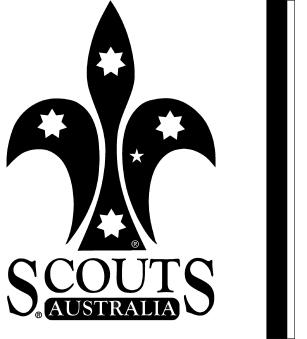 Term 2 – 2016 ProgramMeetings -	Wednesday 19:00-21:00		Ivanhoe Park Scout Hall, Park Ave Manly (via Birkley Road)Leaders -	Tony White:  0420 932 501		Kevin Bone: 0401 041 362    John Havranek: 0413 871 420  		Rhonda Costin:  0414 772 147   James Godfrey: 0410 461 201		Simon Aboud: Please arrive promptly to start at 19:00 in full uniformParents please consider helping with an activityCheck for latest updates on http://fairlightmanlyscouts.org.au DateActivityDetailsCo-ordinating LeaderDuty PatrolMon 25th AprilAnzac ParadeMeet Manly Village Public School – full uniformJohnWed 27th AprilWeigh InScoutHike prep.  Bring all your gear along fully packed for a final check.  Scoutcraft Badge for new scoutsTonyPanthersFri 29th AprilSun 1st MayScout Hike‘Episode 2016 Movies & TV Coming to a State Forest near you’.       www.scouthike.comTonyWed 4th MayReady, Steady CookScoutHike Highlights – presentation. Menu planning for MasterChefJamesScorpionsWed 11th MayReady Steady CookScout MasterChefJamesWallabies21/22nd MayLeadScout Leadership Course.  Overnight at CollaroyWed 18th MayNavigate	Drop Hike.  Find your way back to the meeting point with your Patrol.  Bring a headtorch.JohnRedbacksWed 25th MayShow & TellAnimal Keeper & other Proficiency badgesSimonPanthersWed 1st JuneLight showFerry to visit Vivid light festival.  See E1 for details Start 1800 at manly WharfJohnSun 5th JunePlanTroop Council -  Plan for next termTonyWed 8th JunePreparePrepare for District Camp.  Check tents, finalise patrols, menus, gear, transportJohn/SimonWallabiesSat 11th – Mon 13th JuneDistrict Camp – Southern Highlands.  See E1 for detailsTBDWed 15th JuneFind your WayOrienteering – HallTom H-BScorpionsWed 22nd JuneOver & UnderObstacle Course - ConstructionJohnRedbacksWed 29th JuneJumpFlip Out – end of term JamesCamps Coming up in Terms 3&4 2016…Camps Coming up in Terms 3&4 2016…Camps Coming up in Terms 3&4 2016…Camps Coming up in Terms 3&4 2016…20-21 AugEscape and Evade5-7 AugSki trip – Jindabyne by bus14-16 OctJOTA / JOTIFuture ideas…Future ideas…Future ideas…Future ideas…Weekend ideasMarine Rescue at Middle HarbourPossible water activities weekend at BayviewTree Tops (www.treetopadventurepark.com.au)Badge work ideasSorting of wood in stores and fire lightingHelping out at Taronga Animal Hospital, Vets or Animal Welfare League, Dog Walking link to community service?Carwash fund raiser and community serviceOther ideasWater poloBuilding and racing billy kartsWater ski / tubingTennis nightSleep over in the Scout Hall, ideas including;Movie, indoor tent pitching, baking, Nocturnal hike(? North head)High RopesJamberoo visitTour of middle head, Balmoral Beach....see national parks websitePioneering project to build a bridgeArcherySailingComputer evening - Photoshop or i movie ??Geocaching – surrounding areas or Manly DamRock climbingRock climbingHorse ridingBike hikeFlip outObservatory visitMaster ChefNerf warsMovie character theme night